Clubs for students away from RGSAre involved in a club which is not listed here?Then please contact Mr. Eyres who will add it to the list.Ramsey Youth CentreContact Mr. Leech at schoolAFC Ramsey9:30-11am Satruday morning. RGS AstroAyre Unitedwww.ayreunited.co.ukLaxey FC-Peter Kinnish 861568Ramsey Netball Club18:30-19:30pm Wednesday, RGS SportshallRamsey Hockey Clubhttp://www.ramseyhc.com/index.phpRamsey Cricket Clubhttp://ramseycc.play-cricket.comRamsey Rugby Club14:00pm Sunday, Ramsey Rugby ClubRamsey Badminton Club19:00-20:00 Monday, Scoill Ree GorreeRamsey Judo Club19:30 Wednesday, Auldyn  InfantsRamsey Tennis Club Facebook “Ramsey Tennis Club” Ramsey Golf ClubFacebook “Ramsey golf club juniors”Northern Athletics Clubwww.naciom.orgMSR schemesFacebook page- “MSR Sports Development Unit”The Gym, RamseyPilates, Yoga and Dance Studioswww.thegym.co.imGena’s Dance AcademyFacebook page “Gena’s Dance AcademyChristine Wild Theatre SchoolFacebook page “Christine Wild Theatre School”TheatrixFacebook page “Theatrix theatre school”The Academy of DanceFacebook page “The Academy of Dance”Broadway Theatre Companywww.broadwaytheatreco.comThe Youth Arts Centrewww.youth-arts.im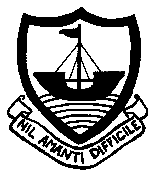 